Van 18 t/m 21 augustus 2020 organiseert Taxon Expeditions (taxonexpeditions.com) i.s.m. de Gemeente Amsterdam een biodiversiteits-cursus/onderzoek in de Slatuinen, een verborgen parel van stadsgroen middenin De Baarsjes. Onder leiding van (inter)nationale experts gaan buurtbewoners aan de slag om de verrassend rijke biodiversiteit, met name kleine insecten en andere onopvallende diertjes in kaart te brengen. Deze activiteiten zijn bestemd voor een selecte groep deelnemers, maar het lezingenprogramma 's avonds in MidWest (Cabralstraat 1) is ook voor anderen toegankelijk. Hieronder het programma. Vanwege het coronaprotocol is het aantal plaatsen beperkt, dus u wordt verzocht zich van tevoren in te schrijven bij info@taxonexpeditions.com.DINSDAG 18 AUGUSTUS: 
19.30 - 19.45 Dag 1: expeditieresultaten (Prof. Dr. Menno Schilthuizen, Naturalis, Taxon Expeditions) 
19.45 - 20.30 Lezing "Bodemleven" (Prof. Dr. Matty Berg, VU) 
20.30 - 21.00 Lezing "You Can Be Darwin, Too!" (Dr. Iva Njunjić, Taxon Expeditions, Engelstalig) 
WOENSDAG 19 AUGUSTUS:
19.30 - 19.45 Dag 2: expeditieresultaten (Prof. Dr. Menno Schilthuizen, Naturalis, Taxon Expeditions) 
19.45 - 20.15 Lezing "Motten & Beroemdheden" (Drs. Bart Van Camp, Agentschap Natuur & Bos, België) 
20.15 - 21.00 Lezing "Spinnen!" (Drs. Peter Koomen, Natuurmuseum Fryslân)
DONDERDAG 20 AUGUSTUS:
19.30 - 19.45 Dag 3: expeditieresultaten (Prof. Dr. Menno Schilthuizen, Naturalis, Taxon Expeditions) 
19.45 - 20.30 Lezing "Insectenrijk", incl. discussie (Drs. Aglaia Bouma, auteur boek Insectenrijk)
 VRIJDAG 21 AUGUSTUS:
19.30 - 19.45 Alle expeditieresultaten (Prof. Dr. Menno Schilthuizen, Naturalis, Taxon Expeditions) 
19.45 - 20.15 Lezing "Stadsecologie in Amsterdam" (Drs. Remco Daalder, stadsecoloog) 
20.15 - 21.00 Presentatie "Darwin In De Stad" (Prof. Dr. Menno Schilthuizen)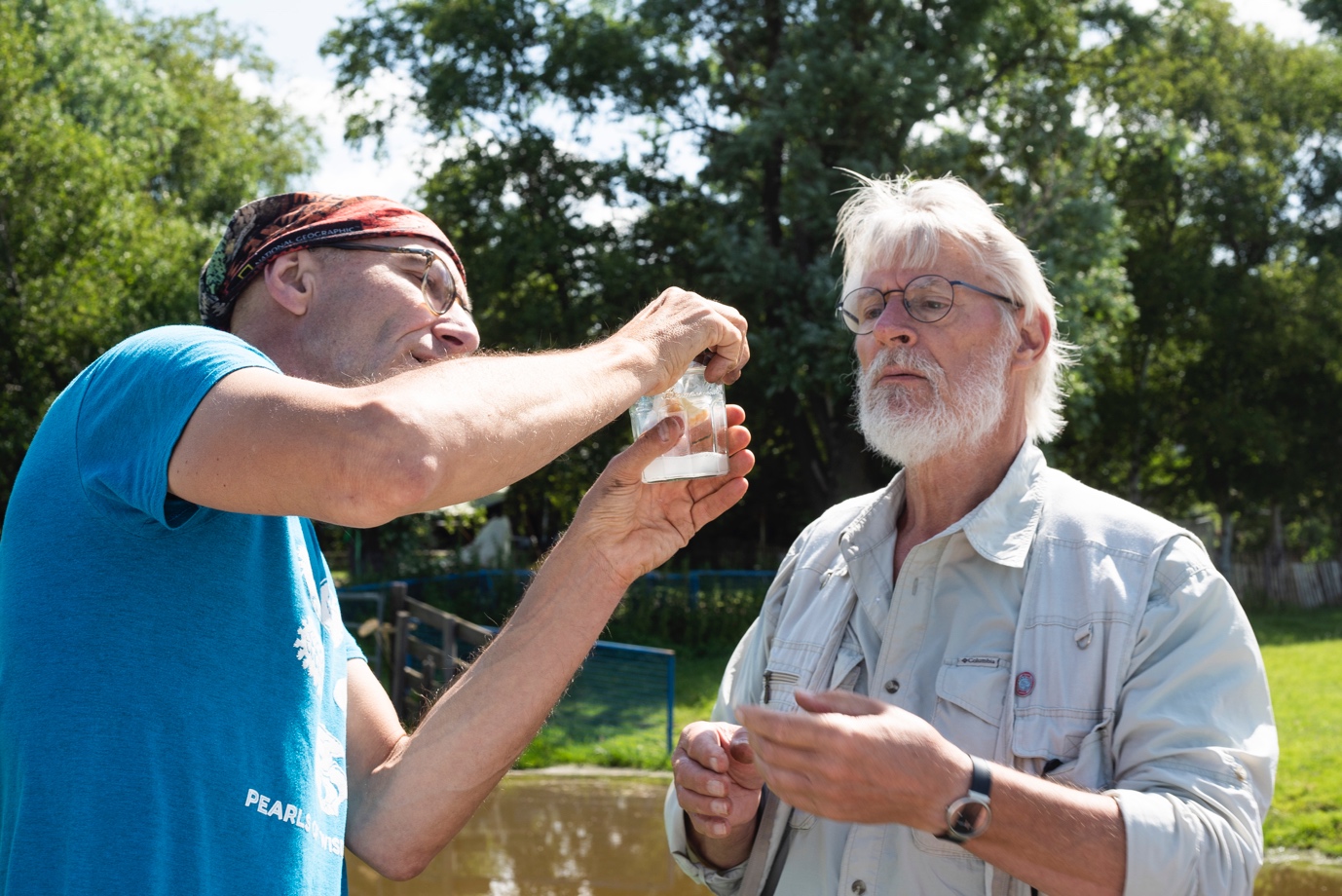 